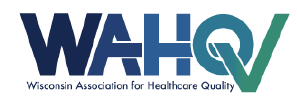 Annual Membership ApplicationName: ________________________________________Credentials: _______________________Title: __________________________________________Business Phone: (    ) _______________Home Phone: (    ) _________________Organization: ____________________________________Business Address: _________________________________City: ________________________ State: ___ Zip: ______County: ________________________ E-mail address: ___________________________________Signature: ________________________________________Please include dues of $45/one yearMake checks payable to WAHQ and mail to:Tim Kamps, WAHQ Treasurer360 W Washington Ave #P110Madison, WI 53703